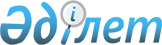 Еуразиялық экономикалық одаққа мүше мемлекеттердің табиғи монополиялар саласындағы заңнамасын үндестіру жөнінде тиісті шараларды жүзеге асыру дәйектілігін айқындау бойынша іс-шаралар ("жол картасы") жоспары туралыЕуразиялық экономикалық комиссия Кеңесінің 2017 жылғы 20 желтоқсандағы № 37 өкімі
      Жоғары Еуразиялық экономикалық кеңестің 2017 жылғы 11 қазандағы "Табиғи монополиялар субъектілерінің қызметін реттеудің бірыңғай қағидаттары мен қағидалары туралы хаттаманың (2014 жылғы 29 мамырдағы Еуразиялық экономикалық одақ туралы шартқа №20 қосымша) 20-тармағының 5-тармақшасына сәйкес ақпарат ұсыну туралы" өкімінің 2-тармағына сәйкес: 
      1. Қоса беріліп отырған Еуразиялық экономикалық одаққа мүше мемлекеттердің табиғи монополиялар саласындағы заңнамасын үндестіру жөнінде тиісті шараларды жүзеге асыру дәйектілігін айқындау бойынша іс-шаралар ("жол картасы") жоспары бекітілсін.
      2. Еуразиялық экономикалық одаққа мүше мемлекеттерден осы Өкіммен бекітілген жоспарда көзделген іс-шараларды дер кезінде іске асыруды қамтамасыз ету, сондай-ақ  осындай іс-шаралардың іске асырылу барысы туралы Еуразиялық экономикалық комиссияны жыл сайын хабардар етіп отыру сұралсын. 
      3. Осы Өкім Еуразиялық экономикалық одақтың ресми сайтында жарияланған күнінен бастап күнтізбелік 10 күн өткен соң күшіне енеді. Еуразиялық экономикалық комиссия Кеңесінің мүшелері:
               Армения                Беларусь               Қазақстан                Қырғыз                  РесейРеспубликасынан  Республикасынан  Республикасынан  Республикасынан  Федерациясынан    В.Габриелян       В.Матюшевский         А.Мамин              Т.Абдыгулов          И.Шувалов Еуразиялық экономикалық одаққа мүше мемлекеттердің табиғи монополиялар саласындағы заңнамасын үндестіру жөнінде тиісті шараларды жүзеге асыру дәйектілігін айқындау бойынша іс-шаралар ("жол картасы")  ЖОСПАРЫ
      І кезең. Табиғи монополиялар субъектілерінің қызметін және Еуразиялық экономикалық одаққа мүше мемлекеттердің заң шығарушылық жұмысын  реттеудің жүйесі мен практикасына салыстырмалы талдау жүргізу
      ІІ кезең.   Келісілген тәсілдемелерді тұжырымдау және Одақ органдарының мүше мемлекеттердің табиғи монополияларды  реттеу саласындағы заңнамасын  үндестіруге бағытталған актілерін олар Табиғи монополиялар жөніндегі консультативтік комитетте қаралғаннан кейін қабылдау
      ІІІ кезең.   Мүше мемлекеттердің табиғи монополиялар саласындағы заңнамасын  үндестіру
					© 2012. Қазақстан Республикасы Әділет министрлігінің «Қазақстан Республикасының Заңнама және құқықтық ақпарат институты» ШЖҚ РМК
				Еуразиялық экономикалық комиссия Кеңесінің 2017 жылғы 20 желтоқсандағы № 37 өкіміменБЕКІТІЛГЕН
Іс-шараның атауы
Іске асыру мерзімі
Жауапты орындаушы
Күтілетін нәтиже
1.Еуразиялық экономикалық одаққа мүше мемлекеттердің (бұдан әрі  тиісінше – мүше мемлекеттер, Одақ) уәкілетті органдары берген ақпаратты талдау:
          а)    мүше мемлекеттердің заң шығарушылық жұмысы жоспарлары туралы, соның ішінде мүше мемлекеттердің табиғи монополиялар саласындағы заңнамасын жетілдіру бағыттарында жоспарланып отырғандары туралы 
         б) мүше мемлекеттердің табиғи монополиялар саласындағы  реттеу және (немесе) бақылау практикасы туралы
2. Мүше мемлекеттердің табиғи монополиялар саласындағы заңнамалық және өзге актілерін үндестіру мақсатында талдау, соның ішінде:
          а) табиғи монополиялар саласында пайдаланылатын негізгі ұғымдар мен айқындамаларды (анықтамалық әзірлей отырып)
         б) табиғи монополиялар субъектілерінің қызметтер көрсетуіне арналған  тарифтерді қалыптастыру мәселелерін (тарифтік саясат)
         в) мүше мемлекеттердегі табиғи монополиялар субъектілері қызметін реттеудің жалпы қағидаттарын
        г) табиғи монополиялар субъектілерінің қызметтер көрсетуіне қол жеткізу қағидалары мен тәртібін
        д) табиғи монополиялар субъектілерінің қызметтер көрсету тізбесін және аталған қызметтер көрсетуді ұсыну ерекшеліктерін  
        е) қызметтер көрсетуді табиғи монополиялар саласына жатқызу критерийлерін талдау
3.Осы жоспардың 2-тармағына сәйкес жүргізілген талдау нәтижелерін ескере отырып, мүше мемлекеттердің табиғи монополиялар саласындағы заңнамасын үндестіру проблемалары мен перспективаларын талдау
4. Осы жоспардың 2-тармағына сәйкес жүргізілген талдау нәтижелерін ескере отырып, мүше мемлекеттердің табиғи монополиялар саласындағы  
құқық қолдану практикасын талдау  
5. Табиғи монополиялар субъектілерінің қызметтер көрсету нарығының жай-күйін, табиғи монополиялар салаларын қысқартудың орындылығы мен мүмкіндігін талдау
жыл сайын
2018-2019 жылдар
2018-2019 жылдар
2018-2019 жылдар
қажеттілік шамасына  қарай
Еуразиялық экономикалық комиссия (бұдан әрі - Комиссия)
Комиссия
Комиссия
Комиссия
Комиссия,
мүше мемлекеттер
талдамалы баяндама,
мүше мемлекеттер ақпараты
мүше мемлекеттермен келісілген талдамалы баяндама
жоспардың 2-тармағында көзделген талдамалы баяндамаға тиісті ақпарат қосу
жоспардың 2-тармағында көзделген талдамалы баяндамаға тиісті ақпарат қосу
талдамалы баяндама, мүше мемлекеттердің ақпараты
6.Осы жоспардың 1-кезеңінде көзделген талдау нәтижелері негізінде қызметтер көрсетуді табиғи монополиялар саласына жатқызу, табиғи монополиялар субъектілері қызметін реттеудің белгіленген қағидаттары мен қағидаларын қолдану және мүше мемлекеттердің табиғи монополияларды  реттеу саласындағы заңнамасын  үндестіруді бағалау кезінде келісілген тәсілдемелер қалыптастыруға бағытталған ұсыныстар дайындау
7.Қызметтер көрсетуді табиғи монополиялар саласына жатқызудың негізгі критерийлері мен шарттары туралы ұсынымдар қабылдау
8.Мүше мемлекеттердің табиғи монополиялар саласындағы заңнамасын  үндестіруді бағалаудың  сандық және сапалық көрсеткіштерін қабылдау  
9. Табиғи монополиялар саласының ерекшеліктерін ескере отырып, табиғи монополиялар субъектілерінің (мүше мемлекеттердің заңнамасына қосу үшін ұсынылғандарының) қызметін реттеудің бірыңғай қағидаттары мен қағидаларын қолдануды қамтамасыз ететін ұсыным қабылдау 
10.Мүше мемлекеттердің жақындатуға жатқызылған  нормативтік құқықтық актілерінің (нормалары мен ережелерін көрсете отырып) тізбесін қабылдау
2020 жылғы
1 қазанға дейін
2021 жылғы
І тоқсан
2021 жылғы
І тоқсан
2021 жылғы
ІV тоқсан
2021 жылғы
ІV тоқсан
Комиссия
Комиссия
Комиссия
Комиссия
Комиссия
мүше мемлекеттердің уәкілетті органдарымен келісілген ұсыныстар
Комиссия ұсынымы
Комиссия ұсынымы
Комиссия ұсынымы
мүше мемлекеттердің нормативтік құқықтық актілері тізбесінің жобасы,
Жоғары Еуразиялық экономикалық кеңестің шешімі
11.Мүше мемлекеттердің осы жоспардың ІІ кезеңінде көзделген Одақ органдары актілерін іске асыруы
12. Жоғары Еуразиялық экономикалық кеңестің мүше мемлекеттердің табиғи монополиялар саласындағы заңнамасын  үндестіру туралы шешімін мүше мемлекеттердің орындау мониторингі
мүше мемлекеттер белгілеген мерзімдерге сәйкес
Жоғары Еуразиялық экономикалық кеңес белгілеген мерзімдерге сәйкес
мүше мемлекеттер
Комиссия
мүше мемлекеттердің нормативтік құқықтық актілері
талдамалы есп